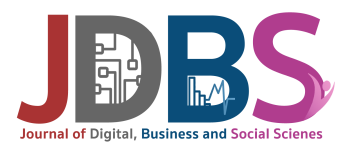 English Article Title (Times New Roman, Bold, 16)English Sub Title (Times New Roman, 14) English Author Namea*, English Author Nameb (Times New Roman, Bold,12)Thai Author Namea*, Thai Author Nameb (Cordia New, Bold,16) (If the authors submit the Thai article)aAffiliation, Country (Times New Roman, Italic,11)bAffiliation, Country(Times New Roman, Italic,11)*Corresponding author: email Received 5 January 2021; Revised 11 March 2021; Accepted 2 May 2021;Published Online 28 September 2021
Abstract (Times New Roman, Bold,11)Your article must include an abstract, consisting of 150-250 words, which provides readers with an overview of the content of your article. It is important that your abstract clearly states the purpose of your article and summarizes the content. Do not use first or second person (I, me, my, we, us, our, you…). Instead use “this article” or “the authors”. (Times New Roman, 11)Keyword: Word One; Word Two; Word Three (Times New Roman, Italic,11 , Please include a list of 5-8 keywords)1.  Introduction (Calibri, Bold, 12)The actual manuscript will be published in a single-column style journal.  This single-column template is adopted as a user-friendly format.  Thus, with this template, the main text is set in a single column.  Type text with 11-point Times New Roman font on 13-point line spacing, with a 1.0 inch left margin, 1.0 inch bottom and right margin, 1.5 inch top margin, 1.0 inch header, and 0.2 inch footer.  First lines of paragraphs are indented 0.5 inch.  Please note that the paper size is standard A4 size (approx 8.27 x 11.69 in).  In MS Word, select “Page Layout” from the menu bar, and under Paper Size select A4 Size.The introduction should put the focus of the manuscript into a broader context.  As you compose the introduction, think of readers who are not experts in this field.  Include a brief review of the key literature.  If there are relevant controversies or disagreements in the field, they should be mentioned so that a non-expert reader can find out about these issues further.  The introduction should conclude with a brief statement of the overall aim of the experiments.To insert a citation in the text use the author-year system, i.e., the author’s last name and year of publication.  Examples are as follows:  "Since Johnson (2008) has shown that..." or "This is in agreement with results obtained later (Benjamin, 2010)".  For 3-5 authors; all authors are to be listed, with “and” separating the last two authors, for more than six authors, list the first author followed by et al.  The list of references should be arranged alphabetically by authors' names.  To make the article more interesting and readable, most updated relevant citation(s) are recommended.  All publications cited in the text should be presented in a list of references following the text of the manuscript.  The manuscript should be carefully checked to ensure that the spelling of authors' names and dates are exactly the same in the text as in the reference list.  Responsibility for the accuracy of bibliographic citations lies entirely with the author(s).  Citation of a reference as "in press" implies that the item has been accepted for publication.  Authors are responsible for the accuracy of the content of the references.  2.  Objectives (Calibri, Bold, 12)The objectives of the study should be specified explicitly.3.  Materials and methods (Calibri, Bold, 12)3.1 Sub-head (Calibri, Bold, 11)This section should provide enough detail to allow full replication of the study by suitably skilled investigators.  Protocols for new methods should be included, but well-established protocols may simply be referenced.4.  Results (Calibri, Bold, 12)	The results section should provide details of all of the experiments that are required to support the conclusions of the paper.  There is no specific word limit for this section.  The section may be divided into subsections, each with a concise subheading.  The results section should be written in past tense. Tables must be cell-based without vertical lines.  They should be produced in a spreadsheet program such as Microsoft Excel or in Microsoft Word.  Type all text in tables using 8-point font on 9-points line spacing.  Type the caption above the table to the same width as the table with 9-point font on 10-points line spacing.  Leave 3-point line spacing between the caption and the table.Tables should be numbered consecutively.  Footnotes to tables should be typed below the table and should be referred to by superscript numbers.  Submit separate files of tables in their original file format and not as graphic files in addition to incorporating in the main text.  Tables should not duplicate results presented elsewhere in the manuscript (e.g., in graphs).Table 1 Table caption If figures are inserted into the main text, type figure caption below the figure.  In addition, submit each figure individually as a separate file.  Figures should be provided in a file format and resolution suitable for reproduction, e.g., EPS, JPEG or TIFF formats, without retouching.  Photographs, charts and diagrams should be referred to as "Figure(s)" and should be numbered consecutively in the order to which they are referred.Figure 1  Figure captionTable 2 Table caption Figure 2  Figure caption5.  DiscussionThe discussion should spell out the major conclusions of the work along with some explanation or speculation on the significance of these conclusions.  How do the conclusions affect the existing assumptions and models in the field?  How can future research build on these observations?  What are the key experiments that must be done?  The discussion should be concise and tightly argued.  Conclusions firmly established by the presented data, hypotheses supported by the presented data, and speculations suggested by the presented data should be clearly identified as such. The results and discussion may be combined into one section, if desired.6.  ConclusionThe Conclusion section restates the major findings and suggests further research.7.  AcknowledgementsPeople who contributed to the work but do not fit criteria for authorship should be listed in the Acknowledgments, along with their contributions.  It is the authors’ responsibility to ensure that anyone named in the acknowledgments agrees to being so named.  The funding sources that have supported the work should be included in the acknowledgments.References (Please note that left alignment is used for the References section.)JDBS uses the most current version of the American Psychological Association (APA) referencing style, details of which can be found at http://www.apastyle.org/.  Please include the Digital Object Identifier (DOI), if any, at the end of the reference.  DOI is written as follows: https://doi.org/10.0000/0000 (no period at the end).  References are arranged alphabetically according to the last names of the authors and then chronologically.  The first line of each reference is aligned left.  Use hanging style of 0.5 inch after the first line of each reference.  ReferencesPlease write cites in text using the last edition of APA style. Here, you can find the most important rules; however, you can find the complete rules in the American Psychological Association (http://www.apa.org/).Examples:Marin-Garcia Juan A. & Lloret J. (2011). Industrial Engineering Higher Education in the European Area (EHEA). Journal of Industrial Engineering and Management, 4(1), 1-12. Kim, H.N. (2008). The phenomenon of blogs and theoretical model of blog use in educational contexts. Computers & Education, 51(3), 1342-1352. doi:10.1016/j.compedu.2007.12.005 Lederman, R., Shanks, G., & Gibbs, M.R. (2003, June). Meeting privacy obligations: the implications for information systems development. Proceedings of the 11th European Conference on Information Systems. Paper presented at ECIS: Naples, Italy. Retrieved June 29th, 2009, from: http://is2.lse.ac.uk/asp/aspecis/20030081.pdf Yániz, C., & Villardón, L. (2006). Planificar desde competencias para promover el aprendizaje. Bilbao: MensajeroIES Institute for Environment and Sustainability. (2009). ILCD supporting tools. Retrieved from http://lct.jrc.ec.europa.eu/assessment/toolsHow to reference in the text?A work by one author: Name the author in the signal phrase or in the parentheses each time you cite the work.e.g.: Research by Amante (2011) showed... e.g.: (Amante, 2011)A work by two authors: Name both authors in the signal phrase or in the parentheses each time you cite the work.e.g.: Research by Wegener and Petty (1994) showed...e.g.: (Wegener & Petty, 1994)A work by three to five Authors: List all the authors in the signal phrase or in the parentheses first time you cite the source:e.g.: Research by Amante, Martinez, Cadenato, Gallego and Salan (2011) showed…e.g.: (Amante, Martínez, Cadenato, Gallego & Salan, 1993)In subsequent citations, only use the first author's last name followed by "et al."e.g.: Research by Kernis et al. (1993) showed …e.g.: (Kernis et al., 1993)Six or more authors:	Use the first author's name followed by et al.e.g.: Research by Martínez et al. (2010) showed …e.g.: (Martínez et al., 2010)Unknown Author: If the work does not have an author, cite the source by its title in the signal phrase or use the first word or two in the parentheses. Titles of books and reports are italicized or underlined; titles of articles and chapters are in quotation marks.Two or more works in the same parentheses: When your parenthetical citation includes two or more works, order them the same way they appear in the reference list, separated by a semi-colon.e.g.: (Berndt, 2002; Harlow, 1983)Two or more works by the same author in the same year: If you have two sources by the same author in the same year, use lower-case letters (a, b, c) with the year to order the entries in the reference list. Use the lower-case letters with the year in the in-text citation.e.g.: Research by Berndt (1981a) illustrated that...C1C2C3C4R1R2R3R4R5R6R7R8C1C2C3C4C5C6C7R1R2R3R4R5R6R7R8R9R10